    Calea Plevnei nr. 59A, Sector 1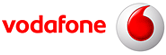 Acest site este mai nou, a fost instalat de Vodafone undeva prin primavara 2007. Cert este ca în decembrie 2006 nu exista înca, iar ca în iulie 2007 era deja online (aceleasi LAC, aceleasi capacitati). Este situat pe Hotelul Siqua, lânga Universitatea tehnica în Constructii.Câte o singura antena Kathrein pe fiecare sector, RRU-uri Huawei lânga ele, câteva antene MW, si mai ales un mare si murdar (arata ca dupa primul razboi mondial, nu stiu ce o fi atât de obosit, probabil ca e ceva reutilizat) shelter. Si cam atât.BCCHAfiseazaLACCIDTRXDiverse59Bd. Kogalniceanu11142343823H1, H25, H59 RAM 111 dBmEAHC61Stirbei Voda11142343834H10, H29, H51, H61 RAM 111 dBmEAHC